五年级（下）期末专项总复习——古诗词一一、根据语境填写古诗句。1.儿童是那样天真可爱。“               ，                。”写出了儿童捕蝉前的专注，“                ，                。”写出了垂钓时怕鱼儿吓走时的担心；“                ，                     。”写出了儿童放风筝时的天真，“                ，                         。”写出了儿童剥莲蓬时的稚态，“                      ，                  。”写出了儿童模仿大人种瓜时的讨人喜欢的样子。我还想到了描写儿童的这样一句诗“                ，                。                ，                。”。“                ，                。”。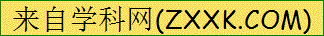 “                ，                。”刚刚开始开放的荷花，亭亭玉立，令人喜爱，而盛开的荷花却是“               ，                  。”等到“               ”的时候，预示着夏天已进入尾声了。
3.“                ，                。”告诉我们要不断读书，不断汲取新的知识；“                ，                。”告诉我们死读书是没有用的，要做到知行统一。“                ，                     。”告诉我们只有站得高，才能看得远。“                ，                。”告诉我们不能被眼前的困难吓倒，只要敢于探索，展现在你眼前的景色将别有洞天；“                ，                。”告诉我们时间如流水，不会倒流，我们要珍惜时间。4.当我们在外地过年时，常常引用唐代诗人王维在《九月九日忆山东兄弟》中的“                ，                。”来表达对家乡亲人的思念。5.昨天晚上，有道数学题我绞尽脑汁，百思不得其解。就在我“山重水复疑无路，”时，爸爸走过来，助我一臂之力，经他一点拨，我豁然开朗，真是“柳岸花明又一村”。6.在刘禹锡的《浪淘沙》中我们见识了黄河雄壮的气势，特别是那两句“                ，                。”我们还学过他另外的诗句，如：《乌衣巷》中我记得这两句：“                ，                    。”还有“                ，                。”“           ，           。           ，           。”这些诗词我都知道。有一天晚上,我被一道题难住了,百思不得其解,就在我                 时，爸爸走过来,经他一点拨,我恍然大悟,真是               。8.湖边，那株丰姿的柳树亭亭玉立，纤细的嫩叶泛着点点绿光，远远看去，就好像一树绿色的宝石.柳枝也不逊色，低眉顺眼，柔柔软软,缠缠绵绵，似风姿绰约的美人。此景象真可谓是“                ，                。”。9.亲情和友情是古诗中常常为诗人们所赞颂的，当我们要报答母亲的深恩时，我们会很自然地吟诵起唐代诗人孟郊的《游子吟》：_                ，                ；送别诗是诗人表达和朋友深厚感情的一种诗体，李白就在《黄鹤楼送孟浩然之广陵》中写到了朋友走后自己的孤独之感：                ，                ；王维在送朋友出使安西时，写下诗句表达和朋友的依依惜别之情：                ，                。10.古语有言                ，                。就是告诉我们读书不能囫囵吞枣，要用心。二、填动物、植物名称。1.昔人已乘黄（        ）去，此地空余黄鹤楼。   2.遥知兄弟登高处，遍插（        ）少一人。3.接天莲叶无穷碧，映日（        ）别样红。4.路遥知（        ）力，日久见人心。[来源:Zxxk.Com]5.人闲（        ）落，夜静春山空。三、按要求写诗句。（本题答案不可重复）1.分别写一句描写春夏秋冬四季的诗句。春：                      ，                       。夏：                      ，                       。秋：                      ，                       。冬：                      ，                       。2.描写珍惜时间的诗句。                      ，                       。3.描写思乡的诗句。                      ，                       。4.飞花令。游戏规则：琳琳和小龙人各说一句带有“月”字的诗句，谁先答满三句，谁就是赢家，你加入哪个队伍，就圈上相应图片，然后帮她（他）完成吧！（帮助一位即可）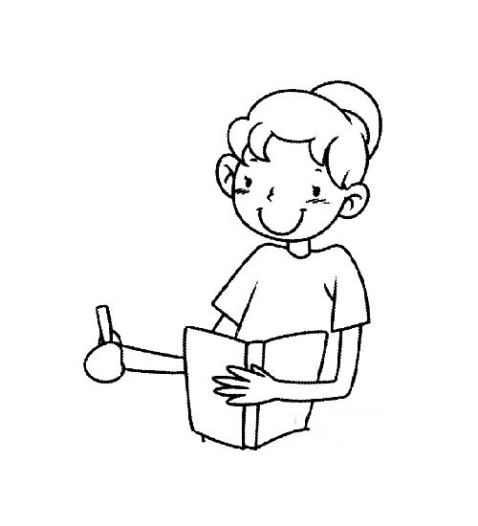 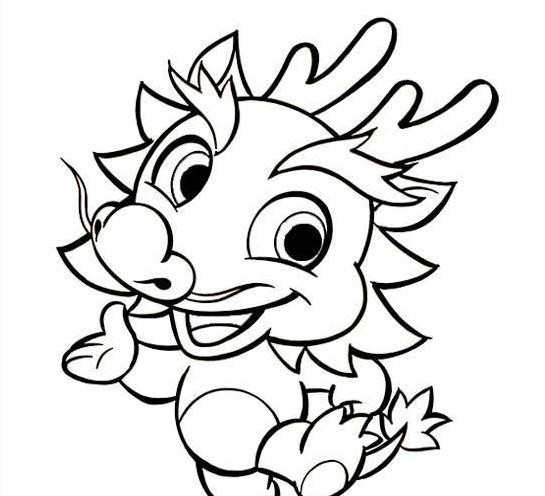 1.                      ，                       。2.                      ，                       。3.                      ，                       。1.                      ，                       。2.                      ，                       。3.                      ，                       。[来源:学科网]四、解释带点的词，说说诗句的意思。1.怪生无雨都张伞，不是遮头是使风。怪生：                                                 遮：                       使：                                       诗句的意思是：                                                                                    2.最喜小儿亡赖，溪头卧剥莲蓬。亡赖：                                             卧：                       诗句的意思是：                                                                                       3.草铺横野六七里，笛弄晚风三四声。铺：                                              弄：                                          诗句的意思是：                                                                                                4.九曲黄河万里沙，浪淘风簸自天涯。 九曲：                                                  天涯：                       诗句的意思是：                                                                                            [来源:Zxxk.Com]答案一、1.意欲捕鸣蝉，忽然闭口立。路人借问遥招手, 怕得鱼惊不应人。儿童散学归来早，忙趁东风放纸鸢最喜小儿无赖，溪头卧剥莲蓬童孙未解供耕织，也傍桑阴学种瓜。小娃撑小艇，偷采白莲回。不解藏踪迹，浮萍一道开。儿童急走追黄蝶，飞入菜花无处寻。2.小荷才露尖尖角，早有蜻蜓立上头接天莲叶无穷碧，映日荷花别样红荷尽已无擎雨盖3.黑发不知勤学早，白首方悔读书迟。纸上得来终觉浅，绝知此事要躬行。欲穷千里目，更上一层楼山重水复疑无路，柳暗花明又一村。明日复明日，明日何其多4.独在异乡为异客，每逢佳节倍思亲。5.山重水复疑无路， 柳岸花明又一村6.九曲黄河万里沙，浪淘风簸自天涯。旧时王谢堂前燕，飞入寻常百姓家。沉舟侧畔千帆过，病树前头万木春。山不在高，有仙则名。水不在深，有龙则灵。7.山重水复疑无路    柳暗花明又一村8.碧玉妆成一树高，万条垂下绿丝绦9.谁言寸草心，报得三春晖    孤帆远影碧空尽，唯见长江天际流   劝君更尽一杯酒，西出阳关无故人  10.读书须用意，一字值千金五、1.春：好雨知时节，当春乃发生    夏：小荷才露尖尖角，早有蜻蜓立上头秋：月落乌啼霜满天，江枫渔火对愁眠    冬：墙角数枝梅，凌寒独自开2.少壮不努力，老大徒伤悲3.举头望明月，低头思故乡4.春花秋月何时了，往事知多少月出惊山鸟，时鸣春涧中湖光秋月两相和，潭面无风镜未磨四、1.怪生：怪不得的意思；        遮：挡。          使：让……怎么样。怪不得没下雨他们也张开了伞呢，原来不是为了遮雨，而是想利用伞使风让船前进啊！2.亡赖：顽皮、淘气。          卧：趴。特别喜欢小儿的调皮，他趴在溪边剥莲蓬。3.铺：铺开，铺展。           [来源:学科网]弄：逗弄。绿草如茵，铺满广阔的原野，放眼一望无垠，笛声逗弄晚风悠扬悦耳、时断时续地从远处传来。4.九曲：弯弯曲曲。           天涯：指天边。万里黄河弯弯曲曲挟带着泥沙，波涛滚滚如巨风掀簸来自天涯。 